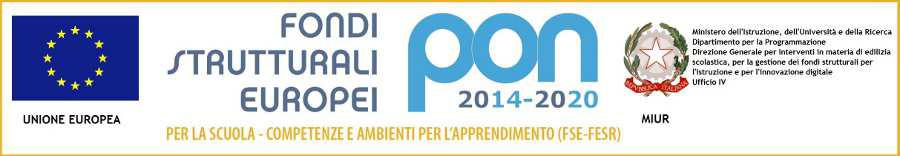 ISTITUZIONE   SCOLASTICA I CIRCOLO ASTIC.so Dante Alighieri, 88 – 14100 Asti Tel. 0141/593171C. M.:ATEE00100D – Codice Fiscale: 80005440054  Codice Univoco :UF9BU2 e:mail: atee00100d@istruzione.it – pec: atee00100d@pec.istruzione.it – sito web: www.primocircoloasti.itAVVISO ALLE FAMIGLIE DELLE CLASSI PRIMESi comunica ai Sigg. genitori dei bambini iscritti alle classi prime delle Scuole Primarie del 1° Circolo che per il giorno 12 settembre si osserverà il seguente orario:INGRESSO alle ORE 9,00 (tutte le prime)USCITA alle ORE 13,00 (solo per prime Salvo d’Acquisto tempo normale 12.50).Nei giorni successivi si rispetterà l’orario (antimeridiano) del plesso di appartenenza.LE RIUNIONI DELLE CLASSI PRIME CON I GENITORI AVVERRANNO NEI SEGUENTI GIORNI:-Plesso DANTE, martedì 13 settembre, ore 16-Plesso SALVO D’ACQUISTO, martedì 13 settembre, ore 16-Plesso SAVIO, martedì 13 settembre, ore 14.30-Plesso OBERDAN, martedì 13 settembre, ore 17.30Asti, 06/09/2022  IL DIRIGENTE SCOLASTICO                                                                                                 Dott.ssa Cristina TROTTA   Firma autografa omessa ai sensi dell’art. 3,        comma 2 del D. L.vo n. 39/1993